DRODZY RODZICE!!!        Od 1 września 2020r.   rozpoczynamy nowy rok szkolny, trochę trudniejszy niż zwykle, gdyż pracować będziemy w reżimie sanitarnym, wynikającym z wytycznych Głównego Inspektora Sanitarnego z dnia 26.08.2020r.   //www.gov.pl/web/gis/wytyczne-przeciwepidemiczne-glownego-inspektora-sanitarnego-z-25-sierpnia-2020-r-dla-przedszkoli-oddzialow-przedszkolnych-w-szkole-podstawowej-i-innych-form-wychowania-przedszkolnego-oraz-instytucji-opieki-nad-dziecmi-w-wieku-do-lat-3--iv-aktualizacja.Przedszkole  będzie otwarte w godzinach od 6:30 – 16:00Dzieci, które będą korzystały z dowozów organizowanych  przez Gminę Biała Piska   (5 i 6 latki), zobligowane są do zakładania maseczek w autobusie (transport komunikacji publicznej). Dojazdy, będą się odbywały na podstawie biletów miesięcznych, których odbiór należy potwierdzić u nauczycieli poszczególnych  grup. Godziny przyjazdów i odjazdów autobusów powinny być zawieszone przez przewoźnika na przystankach autobusowych w Państwa miejscowościach (proszę się zapoznać).Dzieci mają przydzielone indywidulane półeczki w szatni, które są podpisane. Pracownicy przedszkola, pomogą w razie trudności z ich znalezieniem. Do półeczki prosimy włożyć dodatkową zmianę odzieży  (spodnie, bluzeczkę, majteczki), abyśmy miały w co dziecko przebrać np. kiedy się spoci, czy obleje napojem.Z uwagi na organizację dożywiania, prosimy o przyprowadzanie dzieci do przedszkola do godziny 8.15. Wszystkich informacji na temat funkcjonowania poszczególnych  grup, udzielą Państwu nauczyciele Państwa dzieci w pierwszych dniach września (wyprawka, ubezpieczenie, wydawanie zaświadczeń o uczęszczaniu dzieci do przedszkola, wybór rad oddziałowych)  Z uwagi na obostrzenia sanitarne, każdy rodzic wchodzący z dzieckiem do przedszkola powinien mieć nałożoną maseczkę, powinien zdezynfekować ręce lub mieć nałożone rękawiczki jednorazowe. Zaleca się, aby dziecko przyprowadzał jeden rodzic. Dzieci w przedszkolu nie będą używały maseczek.Do placówki będziemy przyjmować wyłącznie dzieci zdrowe, bez objawów sugerujących chorobę zakaźną. 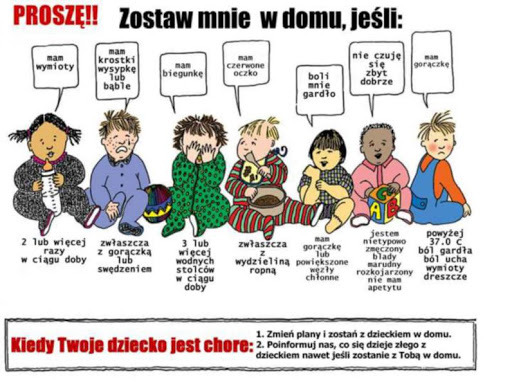 Prosimy, o zachowanie w przestrzeni wspólnej  dystansu społecznego minimum. 1,5m.Wszystkim rodzicom  udostępniliśmy przyjęte procedury, do stosowania których zobowiązane zostaną wszystkie strony współpracy. Prosimy rodziców o wyrozumiałość i współpracę   w zakresie ich wdrażania, biorąc pod uwagę obecną sytuację pandemii koranawirusa.                            Do zobaczenia w najbliższy wtorek! Nazwa grupy Nauczyciele Godziny pracy Sala „Biedronki” (6 latki)- Emilia SłonawskaReligia: Barbara Skrodzkaj. angielski: Marta Ożarowska 7.30-12.30 Nr 3Parter „Kropelki” (3-4 latki)Monika Murawska- Ślęzak j. angielski: Marta Ożarowska7.30-12.30Nr 4Parter „Misie” (6 latki)Marta Szabliska, Beata GentekReligia- Barbara Skrodzkaj. angielski- Marta Ożarowska 6.30-15.30Nr 5Parter „Motylki” (3 latki)Danuta Kamińska j. angielski- Marta Ożarowska6.30-15.30 Nr 10I piętro„Słoneczka” (5 latki)Anna Parda, Marlena Glińska, Emilia Borawska- Jackiewicz  j. angielski- Marta Ożarowskareligia- Barbara Skrodzka 6.30-15.30Nr 11I piętro „Krasnale”( 4 latki)Jadwiga Wojsław-BarańskaMonika Rutkowska j. angielski- Marta Ożarowska6.30-16.00Nr 12I piętro„Rumianki” (4-5 latki)Anna Orzechowska,Barbara Skrodzka j. angielski- Marta Ożarowskareligia- Barbara Skrodzka 6.30-15.30Nr 18II piętro„Tygryski” (6 latki)Karolina Akus, Anna Melkaj. angielski- Marta Ożarowskareligia- Barbara Skrodzka 6.30-15.30Nr 17II piętro 